INFORME DE GESTIONES En cumplimiento a lo dispuesto por el artículo 26 fracción XIII de la Ley de Acceso a la Información Pública para el Estado de Coahuila de Zaragoza, informo las gestiones realizadas por la suscrita Diputada de Representación Proporcional, en los siguientes términos:Estas fueron las gestiones que lleve a cabo durante el mes de Febrero del año 2021, por lo que me permito acompañar algunas fotografías como evidencia de dichas actividades.Saltillo, Coahuila; a 8 de Marzo de 2021.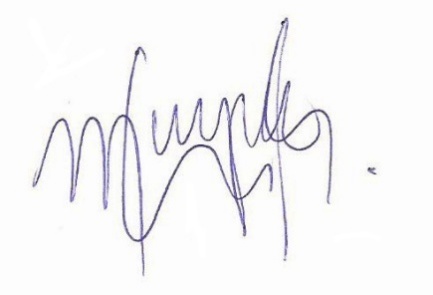 DIP. MAYRA LUCILA VALDÉS GONZÁLEZANEXO 1.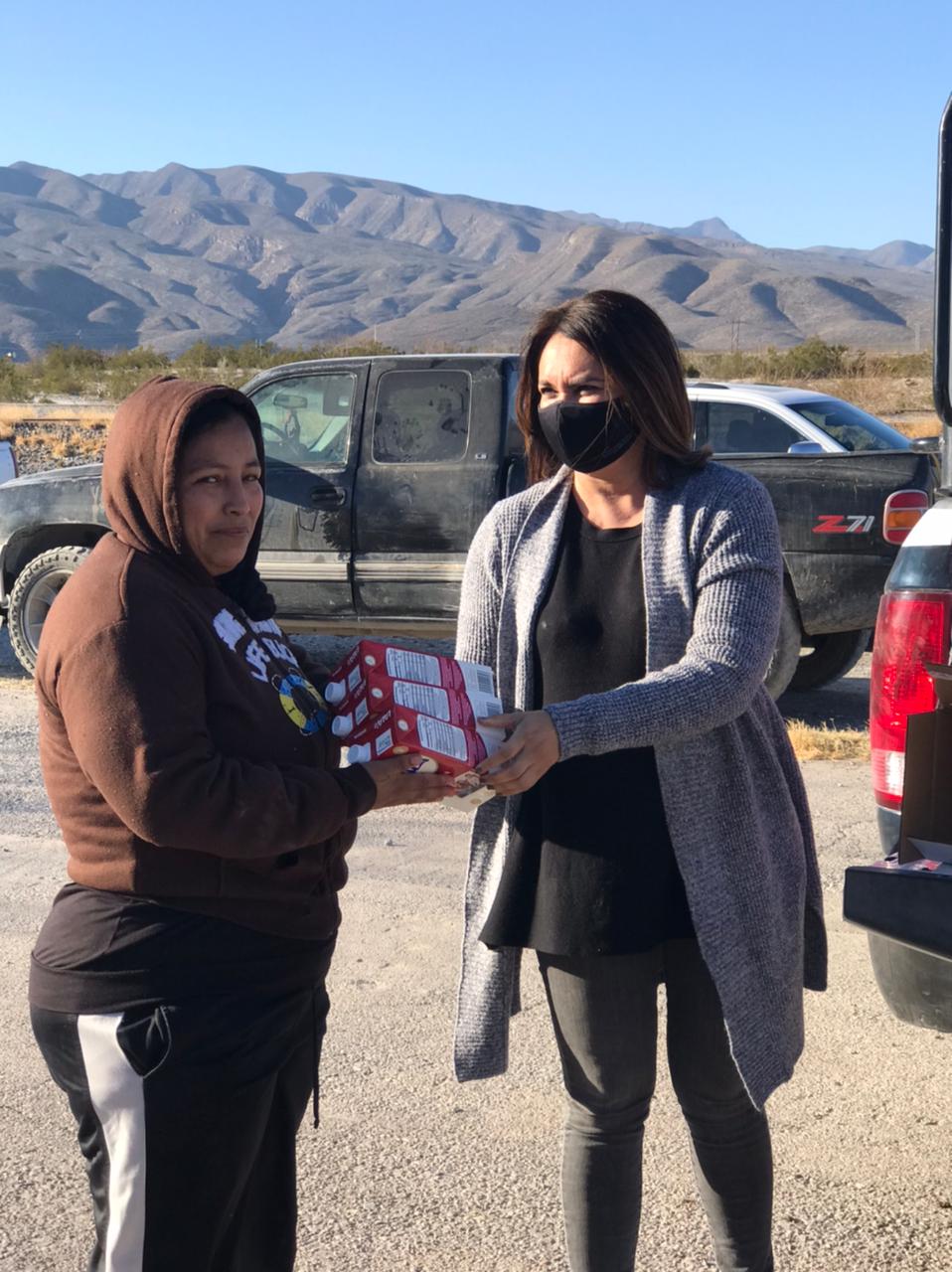 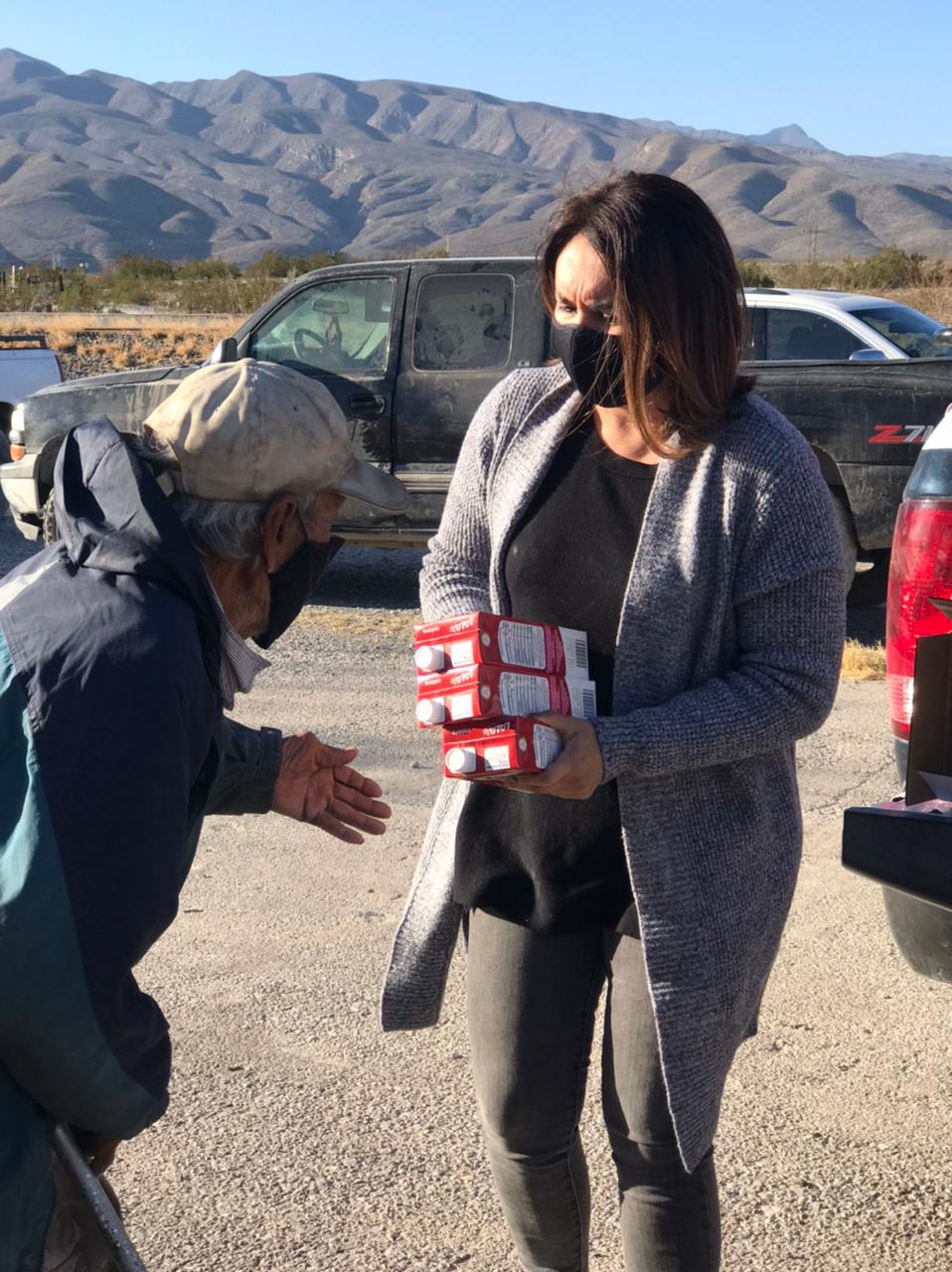 DIPUTADADIRECCIÓN DE LA OFICINA DE GESTIÓN:MAYRA LUCILA VALDÉS GONZÁLEZOFICINA NUM. 30, EDIFICIO MIGUEL RAMOS ARIZPE, SALTILLO, COAH.FEBRERO 2021FEBRERO 2021N° DE GESTIONESTIPO DE GESTIONES REALIZADAS10Apoyos económicos12Asesorías legales20Despensas 8Medicamentos100Paquetes de Leche